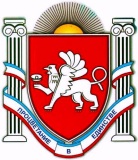 РЕСПУБЛИКА КРЫМАДМИНИСТРАЦИЯ ДЖАНКОЙСКОГО РАЙОНААДМIНIСТРАЦIЯ ДЖАНКОЙСЬКОГО РАЙОНУ РЕСПУБЛІКИ КРИМКЪЫРЫМ ДЖУМХУРИЕТИ ДЖАНКОЙ БОЛЮГИНИНЪ ИДАРЕСИР А С П О Р Я Ж Е Н И Еот ___10 июля 2015года_____ № 85-рг. ДжанкойО наделении правом электронной подписиВ целях реализации электронного документооборота с Управлением Федерального казначейства по Республике Крым и размещения заказов, выполнения работ, оказания услуг для муниципальных нужд:1. Возложить обязанности Администратора информационной безопасности, ответственного по обеспечению бесперебойной работы в процессе эксплуатации программно-технических средств, хранению, учету электронных документов и защите информации на главного специалиста по информатизации  отдела  бухгалтерского учета, отчетности и информатизации администрации  Джанкойского района Республики Крым Якуба Андрея Викторовича.2. Наделить правом подписания электронных документов с предоставлением электронной подписи на портале СУФД ДУБП  с правом первой подписи следующих сотрудников:- главу администрации Джанкойского района Республики Крым  Бочарова Александра Ивановича;первого заместителя главы администрации Джанкойского района Республики Крым Азизова Мустафу Сафар Оглы;с правом второй подписи следующих сотрудников:начальника отдела бухгалтерского учета, отчетности и информатизации аппарата  Романюк Татьяну Викторовну;заместителя начальника по финансовым вопросам отдела бухгалтерского учета, отчетности и информатизации  Скрипку Людмилу Николаевну.3. Наделить правом подписания электронных документов с предоставлением электронной подписи на общероссийском официальном сайте  zakupki.gov.ru следующих сотрудников:-  главу администрации Джанкойского района Республики Крым  Бочарова Александра Ивановича с полномочиями заказчика: 1) администратора организации;2) уполномоченного специалиста;3) должностного лица с правом подписи контракта;4) специалиста с правом направления проекта контракта участнику размещения заказа на общероссийском официальном сайте zakupki.gov.ru;- начальника отдела по вопросам осуществления закупок для муниципальных нужд администрации Джанкойского района Республики Крым Спажакина Александра Владимировича с 13 июля 2015 года с полномочиями заказчика: 1) администратора организации;2) уполномоченного специалиста;3) должностного лица с правом подписи контракта;4) специалиста с правом направления проекта контракта участнику размещения заказа на общероссийском официальном сайте zakupki.gov.ru;- главного специалиста отдела по вопросам осуществления закупок для муниципальных нужд Пономаренко Анну Александровну с полномочиями заказчика:1) администратора организации;2) уполномоченного специалиста;3) специалиста с правом направления проекта контракта участнику размещения заказа на общероссийском официальном сайте zakupki.gov.ru;          4. В своей деятельности указанным сотрудникам руководствоваться законодательством Российской Федерации, сохранять в тайне ключи электронной подписи и соблюдать правила эксплуатации средств криптографической защиты информации.5. Распоряжение администрации Джанкойского района от 27 января 2015 года №10-р «О наделении правом электронной подписи» считать утратившим силу.6. Контроль за исполнением распоряжения оставляю за собой.Глава администрации Джанкойского районаРеспублики Крым                                                                          А.И. Бочаров